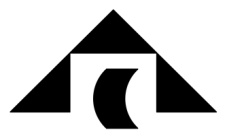 ООО «ПРОЕКТ-СИТИ»Заказчик: Жилищно-строительный кооператив "Луховка"Место строительства: РМ, г.о. Саранск, р.п. ЛуховкаДокументация по внесению изменений в документацию по планировке территории объекта «Застройка малоэтажными жилыми домами в р.п. Луховка», включая проект межевания, в части изменения планировки территории (проект межевания территории)2018ООО «ПРОЕКТ-СИТИ»Заказчик: Жилищно-строительный кооператив "Луховка"Место строительства: РМ, г.о. Саранск, р.п. ЛуховкаДокументация по внесению изменений в документацию по планировке территории объекта «Застройка малоэтажными жилыми домами в р.п. Луховка», включая проект межевания, в части изменения планировки территории (проект межевания территории)Директор:                                                                        В.И. КазаковГлавный инженер:                                                          П.А. Каханов2018СОДЕРЖАНИЕРаздел 1. Основная часть проекта планировки территории1.  ОБЩАЯ ЧАСТЬ1.1 Состав авторского коллектива и ответственных разработчиков проекта1.2 Состав документации по планировке территорииРАЗДЕЛ 1. Основная часть проекта межевания территории1. Текстовые материалы 2. Графические материалы: РАЗДЕЛ 2. Материалы по обоснованию проекта межевания территории1. Текстовые материалы 2. Графические материалы: В связи со спецификой проектируемой территории в составе проекта межевания территории не разрабатывались следующие чертежи:- чертеж границ территорий объектов культурного наследия.РАЗДЕЛ 1. Основная часть проекта межевания территории1.1. Общие положения  Проект межевания территории выполнен в целях определения местоположения границ образуемых земельных участков для индивидуального жилищного строительства, подготовки исходного материала для выполнения межевых планов данных участков и постановки их, в дальнейшем на государственный кадастровый учёт. Свидетельство о допуске к определенному виду или видам работ, которые оказывают влияние на безопасность объектов капитального строительства № СРО-П-014-05082009-13-0029 от 06.05.2014 г.1.2. Характеристика земельных участков зарегистрированных в государственном кадастре недвижимостиТаблица №1РАЗДЕЛ 2. Материалы по обоснованию проекта межевания территории1.3. Формирование проектных границ земельных участковФормирование проектных границ земельных участков производится в пределах красных линий, ограничивающих территорию разработки проекта межевания и отделяющих земли общего пользования от внутриквартальных территорий, подлежащих передаче физическим и юридическим лицам на различных правах. В качестве общих методических нормативных актов использовано СП 42.13330.2016 «СниП 2.07.01-89* Градостроительство. Планировка и застройка городских и сельских поселений», местных нормативов градостроительного проектирования, утвержденных решением Совета депутатов г.о. Саранск от 28.10.2008 г. №193 (с изменениями), с учетом Генерального плана городского округа Саранск, утвержденного решением Совета депутатов городского округа Саранск от 23.04.2014 г. №333, а также Правил землепользования и застройки городского округа Саранск,  утвержденных решением Совета депутатов городского округа Саранск от 06.05.2016 г. №516 (с изменениями, внесенными решением Совета депутатов городского округа Саранск от 26.06.2017г. №87),  документации по проекту планировки территории объекта «Застройка малоэтажными жилыми домами в р.п. Луховка, включая проект межевания, утвержденной постановлением Администрации городского округа Саранск от 03.03.2015г. №693.При разработке проекта межевания территории обеспечено соблюдение следующих требований:границы проектируемых земельных участков установлены в зависимости от функционального назначения территориальной зоны и обеспечения условий эксплуатации объектов недвижимости и земельных участков, включая проезды, проходы к ним, путём установления границ территорий общего пользования, в том числе внутри красных линий, а также путём установления зон действия ограничений на право доступа к земельным участкам (объектам недвижимости);Рекомендуемые размеры земельных участков, выделяемых для размещения индивидуальных жилых домов в зависимости от применяемых типов жилых домов и характера формирующейся застройки, следующие:450 — 1500 м2  при одно-, двухквартирных одно-, двухэтажных домах.Характеристики формируемых земельных участков, планируемых для предоставления физическим и юридическим, представлены в Таблице 2.Каталог координат формируемых земельных участков представлен в Таблице 3.Проект межевания территории выполнен в масштабе 1:1000 и представлен на Листах ПМ-1 – ПМ-4 графических материалов.Таблица 2Характеристики образуемых земельных участков,планируемых для предоставления физическим и юридическим лицам1.4. Обоснование принятых решенийПри внесении изменений в проект межевания территории под планируемыми индивидуальными жилыми домами определены границы земельных участков для индивидуального жилищного строительства. Проектом межевания предусмотрено образование семи земельных участков. Земельные участки :ЗУ1 с площадью 700 м2, :ЗУ2 с площадью 550 м2, :ЗУ3 с площадью 1500 м2 и :ЗУ4 с площадью 237823 м2 образуются путем  перераспределения земельного участка 13:23:1202001:5716 и 13:23:1202001:1788. Земельные участки :ЗУ5 с площадью 680 м2, :ЗУ6 с площадью 1500 м2 и :ЗУ7 с площадью 13599 образуются путем раздела земельного участка 13:23:1202001:5469. Решение о выполнении землеустроительных работ с целью постановки земельных участков на государственный кадастровый учет предусмотренных проектом межевания территории, принимается собственником объекта недвижимости после утверждения проекта межевания в установленном действующим законодательством порядке.Каталог координат образуемых земельных участков приведен в таблице №3, технико-экономические показатели проекта межевания приведены в Таблице 4.Таблица 3Каталог координат образуемых земельных участков1.5. Основные технико-экономические показателипроекта межевания территорииТаблица 4Раздел 1. Основная часть проекта межевания территории1.1.Общие положения51.2.Характеристика земельных участков зарегистрированных в государственном кадастре недвижимости5Раздел 2. Материалы по обоснованию проекта межевания территории1.3.Формирование проектных границ земельных участков61.4.Обоснование принятых решений	81.5.Основные технико-экономические показатели проекта межевания 9Графические материалыГлавный инженерП.А. КахановИнженерА.А. Чендырев№№ п/пНаименованиеЛистМасштаб12341.Чертеж межевания территории.ПМ-11:1000№№ п/пНаименованиеЛистМасштаб12341.Схема расположения элемента планировочной структуры (по материалам генерального плана г.Саранск, .)ПМ-21: 100002.Чертеж границ существующих земельных участков. Чертеж местоположения существующих объектов капитального строительства. ПМ-31:10003.Чертеж границ зон особыми условиями использования территории. ПМ-41:1000№ П\ПКадастровый номерПочтовый адрес ориентираРазрешенное использованиеПлощадь кв. м.Вид праваПравообладательАрендаКадастровый номер кадастрового квартала    13:23:1202001Кадастровый номер кадастрового квартала    13:23:1202001Кадастровый номер кадастрового квартала    13:23:1202001Кадастровый номер кадастрового квартала    13:23:1202001Кадастровый номер кадастрового квартала    13:23:1202001Кадастровый номер кадастрового квартала    13:23:1202001Кадастровый номер кадастрового квартала    13:23:1202001Кадастровый номер кадастрового квартала    13:23:12020011: 1788Республика Мордовия, г.о. Саранск, р.п. ЛуховкаДля размещения дома индивидуальной жилой застройки1230СобственностьЖилищно-строительный кооператив "Луховка"-2:5716Республика Мордовия, г.о. Саранск, рп. ЛуховкаЗемельные участки (территории) общего пользования239343данные о правообладателе отсутствуютданные о правообладателе отсутствуют-3:5469Республика Мордовия, г.о. Саранск, рп. ЛуховкаЗемельные участки (территории) общего пользования15779данные о правообладателе отсутствуютданные о правообладателе отсутствуютАО "Мордовская ипотечная корпорация"Образуемый земельный участокОбразуемый земельный участокОбразуемый земельный участокОбразуемый земельный участокОбразуемый земельный участокЗемельные участки, из которых состоит образуемый участокЗемельные участки, из которых состоит образуемый участокЗемельные участки, из которых состоит образуемый участок№ на планеВид разрешенного использованияПлощадь, кв.м.СпособобразованияКадастровый номерКадастровый номерПлощадь, кв.м.:ЗУ1Для индивидуального жилищного строительства700Перераспределение 13:23:1202001:178813:23:1202001:17881230:ЗУ2Для индивидуального жилищного строительства 550Перераспределение 13:23:1202001:178813:23:1202001:17881230:ЗУ3Для индивидуального жилищного строительства1 500Перераспределение 13:23:1202001:571613:23:1202001:5716239343:ЗУ4Земельные участки (территории) общего пользования237 823Перераспределение 13:23:1202001:571613:23:1202001:5716239343:ЗУ5Для индивидуального жилищного строительства680Раздел13:23:1202001:546913:23:1202001:546915779:ЗУ6Для индивидуального жилищного строительства1 500Раздел13:23:1202001:546913:23:1202001:546915779:ЗУ7Земельные участки (территории) общего пользования13 599Раздел13:23:1202001:546913:23:1202001:546915779Номер
земельного
участкаНомер поворотной точки координатКоординаты
поворотных точекКоординаты
поворотных точекНомер
земельного
участкаНомер поворотной точки координатХУ:ЗУ1н1386939.151297081.87:ЗУ1н2386962.781297092.87:ЗУ1н3386947.011297117.45:ЗУ1н4386926.791297108.04:ЗУ2н1386932.431297140.18:ЗУ2н2386915.361297132.23:ЗУ2н3386926.791297108.04:ЗУ2н4386947.011297117.45:ЗУ3н1386622.151297362.26:ЗУ3н2386585.821297379.14:ЗУ3н3386566.581297337.79:ЗУ3н4386576.531297333.16:ЗУ3н5386614.891297342.91:ЗУ4н1387022.611296423.95:ЗУ4н2387263.391296702.5:ЗУ4н3387213.671296827.92:ЗУ4н4387221.131296830.52:ЗУ4н53871611297015.79:ЗУ4н6387125.321297072.76:ЗУ4н7386999.51297040.28:ЗУ4н8386989.081297056.51:ЗУ4н9386803.041297346.49:ЗУ4н10386788.21297339.57:ЗУ4н11386761.711297327.22:ЗУ4н12386734.521297314.54:ЗУ4н13386710.241297303.22:ЗУ4н14386701.071297322.44:ЗУ4н15386684.221297345.97:ЗУ4н16386673.51297359.51:ЗУ4н17386656.981297372.89:ЗУ4н18386612.941297397.79:ЗУ4н19386257.651297544.71:ЗУ4н20386182.731297470.99:ЗУ4н21386161.121297449.74:ЗУ4н22386139.691297428.65:ЗУ4н23386118.31297407.61:ЗУ4н24386096.911297386.57:ЗУ4н25386075.531297365.53:ЗУ4н26386054.141297344.5:ЗУ4н27386037.261297327.88:ЗУ4н28386013.741297348.93:ЗУ4н29386004.711297357:ЗУ4н30385998.921297343.9:ЗУ4н31385993.231297319.81:ЗУ4н323862041297138.26:ЗУ4н33386506.231296869.86:ЗУ4н34386568.941296817.59:ЗУ4:ЗУ4н35387091.081296531.7:ЗУ4н36387155.291296606.21:ЗУ4н37387232.921296696.29:ЗУ4н38387234.191296704.97:ЗУ4н393872141296762.07:ЗУ4н40387075.281296678.97:ЗУ4н41386983.631296624.06:ЗУ4н42386970.011296635.77:ЗУ4н43386947.261296655.33:ЗУ4н44386924.511296674.88:ЗУ4н45386901.761296694.44:ЗУ4н46386879.011296714:ЗУ4н47386856.261296733.55:ЗУ4н48386833.511296753.11:ЗУ4н49386810.761296772.66:ЗУ4н50386788.011296792.22:ЗУ4н51386765.261296811.78:ЗУ4н52386742.511296831.33:ЗУ4н53386719.761296850.89:ЗУ4н54386697.011296870.45:ЗУ4н55386638.011296855.23:ЗУ4н56386579.051296839.97:ЗУ4н57386609.071296814.17:ЗУ4н58386631.821296794.61:ЗУ4н59386654.571296775.06:ЗУ4н60386677.321296755.5:ЗУ4н61386700.071296735.94:ЗУ4н62386722.821296716.39:ЗУ4н63386745.571296696.83:ЗУ4н64386768.321296677.28:ЗУ4н65386791.071296657.72:ЗУ4н66386813.821296638.16:ЗУ4н67386836.571296618.61:ЗУ4н68386859.321296599.05:ЗУ4н69386879.821296581.43:ЗУ4н70386948.281296523.53:ЗУ4н71387020.581296462.38:ЗУ4н72387041.91296474.63:ЗУ4:ЗУ4н73387160.671296750.32:ЗУ4н74387186.961296766.04:ЗУ4н75387208.411296778.86:ЗУ4н76387187.971296823.29:ЗУ4н77387175.791296865.99:ЗУ4н78387147.291296857.01:ЗУ4н79387119.571296848.29:ЗУ4н80387096.221296833.27:ЗУ4н81387074.761296819.46:ЗУ4н82387052.781296805.32:ЗУ4н83387030.531296791:ЗУ4н84387013.751296780.21:ЗУ4н85386996.691296769.26:ЗУ4н86386981.331296782.57:ЗУ4н87386967.661296794.43:ЗУ4н88386944.791296814.29:ЗУ4н89386921.941296834.13:ЗУ4н90386900.051296853.14:ЗУ4н913868921296860.13:ЗУ4н92386884.41296875.8:ЗУ4н93386874.61296896.01:ЗУ4н94386865.951296913.84:ЗУ4н95386825.041296904.84:ЗУ4н96386795.851296897.12:ЗУ4н97386766.811296889.43:ЗУ4н98386721.591296877.25:ЗУ4н99386766.711296838.22:ЗУ4н100386796.121296812.72:ЗУ4н101386814.931296796.4:ЗУ4н102386836.231296777.93:ЗУ4н103386857.531296759.46:ЗУ4н104386880.351296739.67:ЗУ4н105386903.171296719.88:ЗУ4н106386925.991296700.09:ЗУ4н107386948.841296680.29:ЗУ4н108386983.491296651.5:ЗУ4н109387000.751296655.53:ЗУ4н110387023.091296668.07:ЗУ4н111387044.291296680.74:ЗУ4н112387064.851296693.04:ЗУ4н113387084.291296704.66:ЗУ4н114387109.371296719.65:ЗУ4н115387135.11296735.04:ЗУ4:ЗУ4н116386929.721297055.97:ЗУ4н117386916.561297083.81:ЗУ4н118386903.571297111.31:ЗУ4н119386890.631297138.69:ЗУ4н120386877.691297166.07:ЗУ4н121386865.181297192.53:ЗУ4н122386852.671297218.99:ЗУ4н123386839.731297246.37:ЗУ4н124386825.341297273.15:ЗУ4н125386811.261297299.31:ЗУ4н126386798.241297323.49:ЗУ4н127386757.361297304.74:ЗУ4н128386717.621297286.43:ЗУ4н129386729.591297260.49:ЗУ4н130386741.851297233.94:ЗУ4н131386754.431297206.7:ЗУ4н132386767.081297179.32:ЗУ4н133386779.621297152.16:ЗУ4н134386791.831297125.7:ЗУ4н135386804.41297098.48:ЗУ4н136386817.371297070.39:ЗУ4н137386829.941297043.18:ЗУ4н138386835.351297031.44:ЗУ4н139386880.931297043.29:ЗУ4:ЗУ4н140387148.41296881.36:ЗУ4н141387170.841296887.4:ЗУ4н142387159.381296936.07:ЗУ4н143387148.031296983.71:ЗУ4н144387122.51296977.95:ЗУ4н145387093.521296970.18:ЗУ4н146387064.551296962.41:ЗУ4н147387035.571296954.64:ЗУ4н148387006.591296946.87:ЗУ4н149386977.621296939.11:ЗУ4н150386948.641296931.34:ЗУ4н151386919.661296923.57:ЗУ4н152386889.081296915.37:ЗУ4н153386903.791296885.67:ЗУ4н154386915.291296870.63:ЗУ4н155386956.071296833.53:ЗУ4н156386980.331296836.3:ЗУ4н157387003.511296842.52:ЗУ4н158387032.491296850.29:ЗУ4н159387061.471296858.06:ЗУ4н160387090.441296865.82:ЗУ4н161387119.421296873.59:ЗУ4:ЗУ4н162386786.921297018.85:ЗУ4н163386814.31297025.97:ЗУ4н164386793.31297072.13:ЗУ4н165386783.461297093.76:ЗУ4н166386773.611297115.42:ЗУ4н167386733.131297104.98:ЗУ4н168386704.311297097.54:ЗУ4н169386674.991297089.98:ЗУ4н170386645.871297082.47:ЗУ4н171386616.861297074.98:ЗУ4н172386587.951297067.52:ЗУ4н173386558.741297059.99:ЗУ4н174386529.761297052.51:ЗУ4н175386542.251297005.82:ЗУ4н176386554.811296958.5:ЗУ4н177386583.651296966:ЗУ4н178386612.761296973.57:ЗУ4н179386641.641296981.08:ЗУ4н180386670.671296988.62:ЗУ4н181386699.851296996.21:ЗУ4н182386728.881297003.76:ЗУ4н183386757.891297011.3:ЗУ4:ЗУ4н184386732.31297127.5:ЗУ4н185386764.031297135.99:ЗУ4н186386743.321297180.84:ЗУ4н187386722.751297225.25:ЗУ4н188386707.241297221.18:ЗУ4н189386678.271297213.57:ЗУ4н190386649.061297205.9:ЗУ4н191386620.431297198.38:ЗУ4н192386596.091297191.98:ЗУ4н193386571.861297185.62:ЗУ4н194386547.741297179.28:ЗУ4н195386523.341297172.87:ЗУ4н196386499.451297166.6:ЗУ4н197386511.691297120.24:ЗУ4н198386524.611297071.93:ЗУ4н199386548.761297078.4:ЗУ4н200386572.911297084.86:ЗУ4н201386597.061297091.32:ЗУ4н202386621.211297097.78:ЗУ4н203386645.361297104.24:ЗУ4н204386674.341297112:ЗУ4н205386703.321297119.75:ЗУ4:ЗУ4н206386689.611297239.6:ЗУ4н207386713.321297245.83:ЗУ4н208386692.261297292:ЗУ4н209386683.571297309.01:ЗУ4н210386667.061297333.92:ЗУ4н211386646.541297328.69:ЗУ4н212386617.341297321.25:ЗУ4н213386588.411297313.87:ЗУ4н214386559.351297306.46:ЗУ4н215386530.161297299.02:ЗУ4н216386501.241297291.65:ЗУ4н217386472.191297284.24:ЗУ4н218386451.991297279.09:ЗУ4н219386436.611297266.16:ЗУ4н220386464.911297232.22:ЗУ4н221386481.871297184.98:ЗУ4н222386497.161297189:ЗУ4н223386526.171297196.63:ЗУ4н224386555.181297204.26:ЗУ4н225386584.21297211.88:ЗУ4н226386613.211297219.51:ЗУ4н227386642.221297227.14:ЗУ4н228386668.341297234.01:ЗУ4:ЗУ4н229386440.41297381.74:ЗУ4н230386460.31297401.44:ЗУ4н231386484.371297425.26:ЗУ4н232386434.611297446.36:ЗУ4н233386400.61297460.67:ЗУ4н234386377.11297470.56:ЗУ4н235386347.681297482.94:ЗУ4н236386322.171297493.68:ЗУ4н237386293.611297505.71:ЗУ4н238386261.241297519.39:ЗУ4н239386239.071297497.12:ЗУ4н240386216.881297474.88:ЗУ4н241386247.931297447.22:ЗУ4н242386268.941297428.51:ЗУ4н243386289.881297409.86:ЗУ4н244386309.21297392.65:ЗУ4н245386327.941297375.96:ЗУ4н246386345.521297358.19:ЗУ4н247386380.71297322.65:ЗУ4н248386400.61297342.35:ЗУ4н249386420.51297362.05:ЗУ4:ЗУ4н250386210.631297326.89:ЗУ4н251386231.821297348.13:ЗУ4н2523862531297369.37:ЗУ4н253386272.651297389.07:ЗУ4н254386235.231297422.35:ЗУ4н255386197.751297455.58:ЗУ4н256386182.21297439.98:ЗУ4н257386161.011297418.74:ЗУ4н258386139.831297397.5:ЗУ4н259386118.641297376.26:ЗУ4н260386097.461297355.02:ЗУ4н261386076.271297333.78:ЗУ4н262386054.31297311.76:ЗУ4н263386091.551297278.3:ЗУ4н264386128.781297244.82:ЗУ4н265386147.081297263.16:ЗУ4н266386168.261297284.4:ЗУ4н267386189.451297305.64:ЗУ4:ЗУ4н268 386420.811296985.8:ЗУ4н269386436.471297004.96:ЗУ4н270386424.121297049.71:ЗУ4н271386414.761297083.52:ЗУ4н2723864031297116.25:ЗУ4н273386384.261297140.36:ЗУ4н274386363.611297162.16:ЗУ4н275386341.861297182.64:ЗУ4н276386319.991297203.24:ЗУ4н277386302.391297219.81:ЗУ4н278386267.91297186.57:ЗУ4н279386232.121297151.47:ЗУ4н280386255.381297130.8:ЗУ4н281386277.81297110.87:ЗУ4н282386300.221297090.94:ЗУ4н283386322.641297071.01:ЗУ4н284386345.061297051.08:ЗУ4н285386367.491297031.15:ЗУ4н286386389.851297011.26:ЗУ4:ЗУ4н287386297.521297246.67:ЗУ4н288386318.851297267.58:ЗУ4н289386340.211297288.5:ЗУ4н290386359.381297307.29:ЗУ4н291386324.631297340.49:ЗУ4н292386289.891297373.66:ЗУ4н293386273.061297357.19:ЗУ4н294386251.611297336.22:ЗУ4н295386230.161297315.24:ЗУ4н296386208.711297294.27:ЗУ4н297386187.261297273.29:ЗУ4н298386165.811297252.32:ЗУ4н299386143.261297230.27:ЗУ4н300386179.321297198.39:ЗУ4н301386215.481297166.3:ЗУ4н302386233.071297183.53:ЗУ4н303386254.631297204.65:ЗУ4н304386275.911297225.5:ЗУ4:ЗУ4н305386600.71297339.3:ЗУ4н306386614.891297342.91:ЗУ4н307386622.151297362.26:ЗУ4н308386613.321297366.36:ЗУ4н309386585.821297379.14:ЗУ4н310386558.831297391.68:ЗУ4н311386531.71297404.28:ЗУ4н312386504.471297416.93:ЗУ4н313386481.041297395.93:ЗУ4н314386457.81297373.09:ЗУ4н315386434.191297349.95:ЗУ4н316386413.61297329.79:ЗУ4н317386393.371297309.97:ЗУ4н318386422.21297280.84:ЗУ4н319386445.371297297.7:ЗУ4н320386459.191297303.35:ЗУ4н321386476.061297307.64:ЗУ4н322386516.651297317.95:ЗУ4н323386576.531297333.16:ЗУ4:ЗУ4н324386417.461297208.98:ЗУ4н325386438.391297227.38:ЗУ4н326386407.321297260.57:ЗУ4н327386376.561297293.43:ЗУ4н328386355.61297272.97:ЗУ4н329386334.121297252.03:ЗУ4н330386312.671297231.09:ЗУ4н331386345.561297200.31:ЗУ4н332386378.621297169.82:ЗУ4н333386396.711297188.66:ЗУ4:ЗУ4н334386477.491297115.07:ЗУ4н335386460.271297180.24:ЗУ4н336386447.421297214.67:ЗУ4н337386417.521297188.23:ЗУ4н338386389.211297158.58:ЗУ4н339386410.681297134.2:ЗУ4н340386419.041297119.29:ЗУ4н341386426.211297100.33:ЗУ4:ЗУ4н342386508.311296999.93:ЗУ4н343386498.451297036.99:ЗУ4н344386481.641297100.17:ЗУ4н345386430.181297085.42:ЗУ4н346386447.551297022.41:ЗУ4н347386457.491296986.31:ЗУ4:ЗУ4н348386529.181296921.11:ЗУ4н349386517.261296966.44:ЗУ4н350386513.011296982.6:ЗУ4н351386495.641296978.03:ЗУ4н352386442.851296964.15:ЗУ4н353386498.291296914.87:ЗУ4:ЗУ4н354386962.781297092.87:ЗУ4н355386947.011297117.45:ЗУ4н356386932.431297140.18:ЗУ4н357386915.361297132.23:ЗУ4н358386926.791297108.04:ЗУ4н359386939.151297081.87:ЗУ4:ЗУ4н360387098.41297033.7:ЗУ4н361387093.261297053.1:ЗУ4н362387074.021297047.84:ЗУ4н363387078.971297028.57:ЗУ4:ЗУ4н364 386512.621296865.69:ЗУ4н365386515.481296869.54:ЗУ4н366386509.051296868.66:ЗУ4:ЗУ4н367386529.521296869.96:ЗУ4н368386529.451296870.2:ЗУ4н369386524.891296868.82:ЗУ4н370386524.961296868.59:ЗУ4:ЗУ4н371387130.441297025.35:ЗУ4н372387130.371297025.6:ЗУ4н373387130.191297025.55:ЗУ4н374387130.251297025.31:ЗУ4:ЗУ4н375386910.31296968.24:ЗУ4н376386910.231296968.48:ЗУ4н377386910.051296968.43:ЗУ4н378386910.111296968.19:ЗУ4:ЗУ4н379386753.221296928.47:ЗУ4н380386753.151296928.71:ЗУ4н381386752.971296928.66:ЗУ4н382386753.031296928.42:ЗУ4:ЗУ4н383386840.611296950.63:ЗУ4н384386840.551296950.88:ЗУ4н385386840.371296950.83:ЗУ4н386386840.431296950.59:ЗУ4:ЗУ4н387387061.381297007.17:ЗУ4н388387061.321297007.42:ЗУ4н389387061.141297007.37:ЗУ4н390387061.21297007.13:ЗУ4:ЗУ4н391386602.31296887.94:ЗУ4н392386602.231296888.18:ЗУ4н393386602.051296888.13:ЗУ4н394386602.121296887.89:ЗУ4:ЗУ4н395386678.251296909.22:ЗУ4н396386678.191296909.46:ЗУ4н397386678.011296909.41:ЗУ4н398386678.071296909.17:ЗУ4:ЗУ4н399386989.221296988.97:ЗУ4н400386989.161296989.21:ЗУ4н401386988.981296989.16:ЗУ4н402386989.041296988.92:ЗУ5н1386788.201297339.57:ЗУ5н2386776.101297360.54:ЗУ5н3386761.061297380.79:ЗУ5н4386774.761297386.96:ЗУ5н5386801.221297345.65:ЗУ6н1386679.741297398.77:ЗУ6н2386696.641297416.41:ЗУ6н3386740.581297372.53:ЗУ6н4386713.391297359.86:ЗУ7н1386803.041297346.49:ЗУ7н2386774.401297391.13:ЗУ7н3386253.271297606.66:ЗУ7н4386168.061297647.60:ЗУ7н5386140.881297659.40:ЗУ7н6386113.241297676.75:ЗУ7н7386100.611297632.83:ЗУ7н8386103.861297621.95:ЗУ7н9386099.321297620.62:ЗУ7н10386114.921297590.64:ЗУ7н11386126.121297577.86:ЗУ7н12386139.391297551.88:ЗУ7н13386139.391297548.86:ЗУ7н14386154.241297563.11:ЗУ7н15386177.651297553.68:ЗУ7н16386238.861297529.08:ЗУ7н17386212.921297503.08:ЗУ7н18386195.151297485.28:ЗУ7н19386151.711297526.61:ЗУ7н20386139.391297538.18:ЗУ7н21386139.391297510.83:ЗУ7н22386133.011297491.67:ЗУ7н23386148.361297505.92:ЗУ7н24386182.731297470.99:ЗУ7н25386257.651297544.71:ЗУ7н26386248.461297548.48:ЗУ7н27386220.671297559.78:ЗУ7н28386192.871297571.08:ЗУ7н29386165.091297582.39:ЗУ7н30386137.291297593.68:ЗУ7н31386109.511297604.98:ЗУ7н32386128.341297651.30:ЗУ7н33386156.131297640.00:ЗУ7н34386183.921297628.70:ЗУ7н35386211.711297617.39:ЗУ7н36386239.501297606.10:ЗУ7н37386267.301297594.82:ЗУ7н38386295.031297583.35:ЗУ7н39386322.761297571.88:ЗУ7н40386322.731297571.82:ЗУ7н41386350.461297560.36:ЗУ7н42386378.141297548.79:ЗУ7н43386405.871297537.32:ЗУ7н44386433.561297525.82:ЗУ7н45386461.221297514.34:ЗУ7н46386461.171297514.22:ЗУ7н47386488.901297502.69:ЗУ7н48386516.611297491.16:ЗУ7н49386544.401297479.40:ЗУ7н50386572.591297467.83:ЗУ7н51386601.401297455.89:ЗУ7н52386630.551297443.80:ЗУ7н53386608.371297399.68:ЗУ7н54386612.941297397.79:ЗУ7н55386625.091297417.33:ЗУ7н56386679.741297398.77:ЗУ7н57386696.641297416.41:ЗУ7н58386740.581297372.53:ЗУ7н59386761.061297380.79:ЗУ7н60386774.761297386.96:ЗУ7н61386801.221297345.65№п/пНаименование показателейЕдиница измеренияПо проекту12341Площадь проектируемой территории – всегога25,82Территории, подлежащие межеванию, в том числе:га25,8- территория жилой застройки:га0,493Территории, не подлежащие межеванию,в том числега-